July 07, 2021 Gospel Matthew 10 1-7 - Homily by Deacon Luis P. Villanueva for Wednesday Mass on at St. Joseph Church, Devine, TX.- Fr. Antonio Hernandez, Pastor- In the name of the Father, Son, & Holy Spirit, amen.With today's gospel Jesus reminds us to continue his ministry which he entrusted to us as he did with his first disciples:To go and proclaim that the Kingdom of heaven is at hand and that we should repent from our sins that we may be worthy to receive Jesus our Savior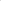 To announce that our heavenly Father has sent his only begotten Son Jesus Christ from heaven establishing his Kingdom on earth forever and reconcile all humanity with our heavenly FatherTo go, empowered with the authority of Jesus and the grace of the Holy Spirit received through the Sacraments, and to drive out unclean spirits and heal those sick of mind, body and spirit, each with and according to his own talents and abilitiesThe Lord takes the talents which ordinary people like us can offer, and uses them for greatness in his Kingdom. Through the intercession of Mary our Blessed Mother and St. Joseph her most chase spouse let us continue to proclaim "Repent for the Kingdom of God is at hand!"Con el evangelio de hoy Jesús nos recuerda que continuemos su ministerio que nos confió como lo hizo con sus primeros discípulos:Ir y proclamar que el Reino de los cielos se ha acercado y que debemos arrepentirnos de nuestros pecados para ser dignos de recibir a Jesús nuestro Salvador.Anunciar que nuestro Padre celestial ha enviado a su Hijo unigénito Jesucristo desde el cielo estableciendo su Reino en la tierra para siempre y reconciliar a toda la humanidad con nuestro Padre celestial.Ir, empoderado con la autoridad de Jesús y la gracia del Espíritu Santo recibida a través de los Sacramentos, para expulsar los espíritus inmundos y sanar a los enfermos de mente, cuerpo y espíritu, cada uno de acuerdo con sus propios talentos y habilidades.El Señor toma los talentos de gente común (que son muchos y muy diversos) y los usa para la grandeza en su Reino. Por la intercesión de María, nuestra Santísima Madre y de San José, su castisimo esposo, continuemos proclamando "iArrepientanseporque el Reino de Dios ya esta aqui!"